Муниципальное казённое дошкольное образовательное учреждение Детский сад «Алёнушка»Барятинский район, Калужская область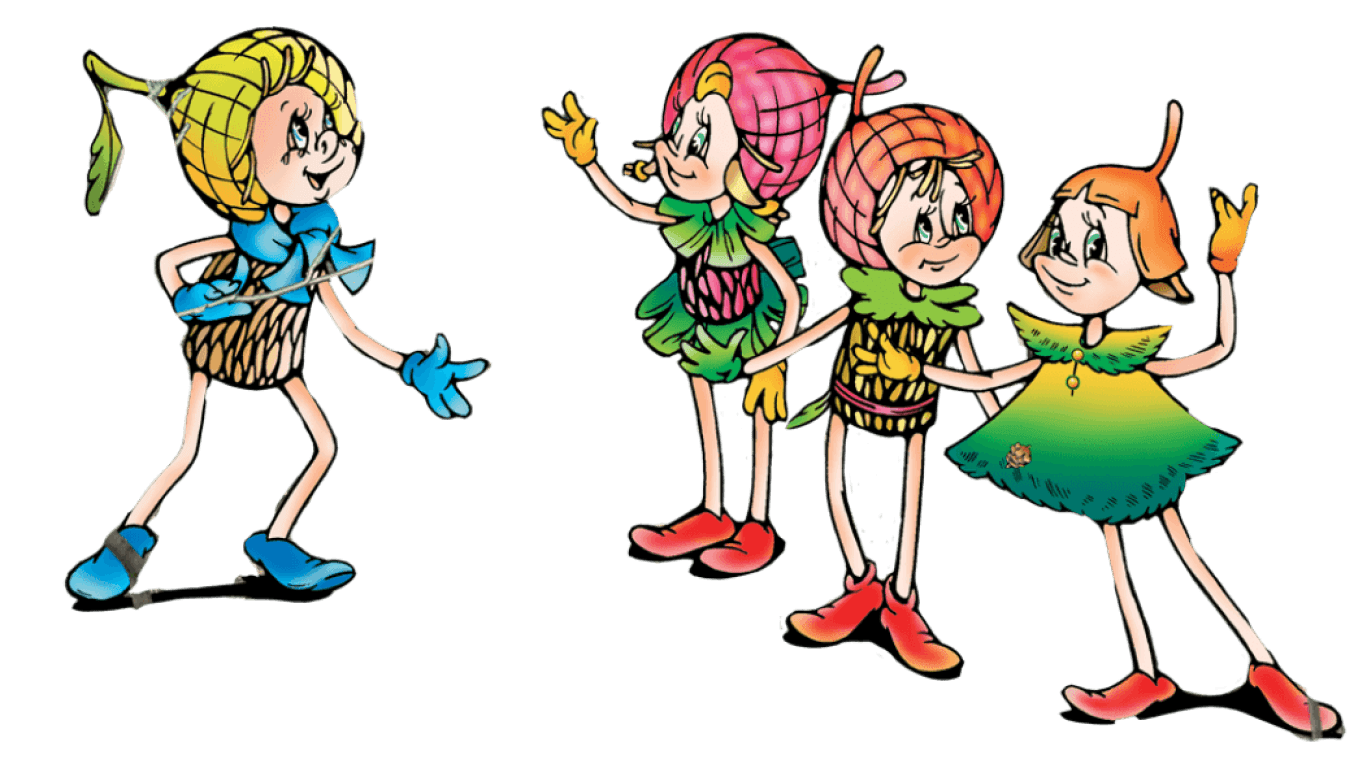 Экологический праздник для детей старшего дошкольного возраста Методист МКДОУСухарева О.Н.высшая категория2022 год"Эколята – друзья и защитники природы»Экологический праздник для детей старшего дошкольного возраста Цель: формирование экологической культуры детей, закрепление правил экологически - грамотного взаимодействия с окружающей средой.Задачи:1. Расширять знания детей о природе, о бережном и заботливом отношении к природе.2. Развивать у детей познавательный интерес к окружающему миру,  умение правильно оценивать собственные поступки и поведение других людей по отношению к природе. 3. Развивать творческие способности детей, смекалку и сообразительность детей, их эрудицию.4. Воспитывать нравственные и социально – коммуникативные качества личности дошкольника, их ценностную ориентацию в окружающем мире природы.Материально-техническое оснащение: проектор, ноутбук, презентация, мяч, шишки, 2 макета костра, 2 маленьких ведра, 2 обруча, пары разноцветных цветов, картинки-пазлы с изображением Эколят.Ход мероприятия:   Ведущий: Здравствуйте, дети! Мы сегодня собрались с вами, чтобы поговорить об экологии. Кто из вас может объяснить, что такое экология? (Ответы детей). Экология – это наука о природе. Главный закон экологии – охрана природы. Чтобы научиться охранять природу нужно с ней подружиться.  А подружиться с Природой, понять и полюбить её помогут вам весёлые сказочные герои “Эколята” – друзья и защитники Природы. Они родились в лесу, знают про него всё или почти всё. У них много друзей, приятелей и просто знакомых. Конечно, как и все дети, они иногда любят пошалить. (Презентация)Предлагаю вам  познакомиться с ними поближе (1-2 слайд).3 слайд -  Самым озорным и шустрым, без сомнения, является Шалун. Он любит веселые игры, которых знает великое множество. Он все время стремится узнать что-то новое и неизвестное, его жёлтая шапочка с торчащим дубовым листочком постоянно мелькает то тут, то там. К своей яркой шапочке Шалун подобрал синие башмачки, перчатки и шарфик.- В яркой шапочке с листочком, что слетел к нему с дубочка,4 слайд - Младшего брата-жёлудя, который носит оранжевую шапочку, оранжевые ботинки, зеленые перчатки и такого же цвета воротничок из дубовых листьев, бордовый пояс, зовут Тихоней. Он и вправду довольно тихий и скромный, даже скорее стеснительный. Но это нисколько не мешает ему всячески поддерживать старшего брата – Шалуна – не только во всех его проказах, но и полезных делах. А ещё Тихоня очень любит цветы, поэтому перед домиком эколят он разбил чудесный цветник. 5 слайд - Самая серьёзная, пожалуй, Умница в розовой шапочке, с двумя забавными косичками. Она носит зеленую юбочку, зеленый воротничок, желтые перчатки, темно-розовые башмачки. Умница много знает и рассказывает своим друзьям интересные истории, потому что любит читать. Нет-нет, только не надо думать, что она всегда поступает правильно и знает ответы на все вопросы. Просто из всех малышей она самая старшая, и это всё объясняет.6 слайд - У малышей-желудей есть подруга – веселая и общительна Елочка. Она носит бордовую шапочку и такие же башмачки, желтые перчатки и маленькую брошку-шишечку на платье. Она часто заходит к малышам в гости, чтобы поиграть, поговорить о том, о сём.     Все вместе наши герои берегут и охраняют лес, заботятся о его обитателях. У них даже есть своя эмблема (7 слайд)(8- 13 слайды с рисунками детей)Ведущий:  Шалун, Умница, Тихоня, Ёлочка приготовили вам задания, которые нужно выполнить. После выполнения заданий вы будете получать разноцветные (синий, розовый, оранжевый, зелёный) пазлы  от рисунка, на котором изображены эколята. В конце нашей встречи вы объединитесь в группы по определённым цветам и соберете пазл с изображением эколят.Конверт от Умницы (розовый)   Ведущий: Сейчас мы проверим, как вы знаете правила поведения в лесу. Для этого поиграем с вами в игру - разминку «Я люблю свою Природу!»Ведущий: Я буду говорить вам действия, а вы отвечать, если я буду поступать хорошо, говорим «да» и хлопаем, если плохо, то все говорим «нет» и топаем!- Если ты придёшь в лесок и сорвёшь ромашку? («нет!» - топают)- Если съешь конфетку ты, и выбросишь бумажку? («нет!» - топают)- Если хлебушек для птиц на пеньке оставишь? («да!» - хлопают)- Если веточку подвяжешь, колышек поставишь? («да!» - хлопают)- Если разведёшь костёр, а тушить не будешь? («нет!» - топают)- На полянке мусор бросишь, а убрать – забудешь? («нет!» - топают)- Если мусор уберёшь, ветку не сломаешь? («да!» - хлопают)- Значит, любишь ты природу, ей ты помогаешь? («да!» - хлопают)Игра «Земля, вода, огонь, воздух».    Дети становятся в круг, в середине – ведущий (взрослый). Он бросает мяч кому-нибудь издетей, произнося при этом одно из четырёх слов: земля, вода, огонь, воздух. Если водящий сказал «земля», тот, кто поймал мяч, должен быстро назвать того, кто обитает в этой среде; на слово «вода» играющий отвечает названием рыб, на слово воздух - названием птиц. При слове «огонь» все должны несколько раз быстро повернуться кругом, помахивая руками. Затем мяч возвращают водящему. Ошибающийся выбывает из игры.Конверт от Тихони (оранжевый)Лексическая игра «Четвертый лишний».(На экране картинки с изображением зверей, птиц, насекомых. Дети называют лишнее изображение и оно исчезает) 14 слайд –колорадский жук, майский жук, муха, лягушка;15 слайд -  лиса, шмель, заяц,еж;16 слайд - кузнечик, божья коровка, воробей, комар;17 слайд - синица, снегирь, паук, сорока;18 слайд - стрекоза, енот, пчела, бабочка.Игра «Найди пару»(Ведущий раздает по одному цветку и говорит: «Подул лёгкий ветерок, цветочки полетели». Дети бегают, по команде: «Раз, два, три – пару найди!» Дети должны встать рядом с тем, у кого такой же цветок в руках).Конверт от Шалуна (синий)Игра-эстафета «Потуши лесной пожар»(Дети строятся в две команды. На противоположной стороне зала стоят макеты костра. Дети, по одному участнику от каждой команды, бегут к «очагу возгорания», выливают «воду» из ведра и возвращаются в команду, передают эстафету).Конверт от Ёлочки (зелёный)Загадки о природе:Ой, смотрите великаны —Руки — крюки, мох — карманы.Из коры пошит кафтан, —Кто же этот великан?(дерево)***В небесах летают крошки.Нет, не мушки и не мошки!На деревьях гнезда вьют,Звонко песенки поют!(птички)***В синем небе — океанеВетер правит кораблями.Высоко они плывут —Дождик нам с тобой везут.(облака)***Что за чудо-красота!Расписные воротаПоказались на пути!В них ни въехать,Ни войти. (Радуга)***Ты весь мир обогреваешьИ усталости не знаешь,Улыбаешься в оконце,А зовут тебя все …(Солнце)***Ночью по небу гуляю,Тускло землю освещаю.Скучно очень мне одной,А зовут меня …(Луной)***Мочит поле, лес и луг,Город, дом и все вокруг!Облаков и туч он вождь,Ты же знаешь, это — …(Дождь)***На деревья, на кустыС неба падают цветы.Белые, пушистые,Только не душистые.(Снег)Игра «Самый ловкий»(Ведущий рассыпает шишки, на одну меньше чем детей. Пока звучит музыка дети двигаются: бегают, прыгают, танцуют. Во время музыкальной паузы дети должны взять по одной шишке. Кто остался без шишки – выбывает из игры. В конце игры остается самый ловкий «собиратель шишек»)   Ведущий: Ну, вот вы и справились со всеми заданиями Эколят. У вас в руках находятся пазлы. Последнее задание для вас – объединиться в группы по цвету пазлов и собрать картинку с изображением одного из эколят.(дети собираются в группы и собирают картинку из пазлов)    Ведущий: Все картинки собраны. А теперь узнайте своего Эколёнка. Если узнали – прыгайте, хлопайте в ладоши и громко кричите имя вашего эколёнка: - В яркой шапочке с листочком, что слетел к нему с дубочка,Шарф, перчатки, башмаки - цвета неба - синевы,Озорник он, и игрун, а зовут его…Дети: … «Шалун!» - Розовая шапочка, забавные косички,Юбочка зелёная, перчатки – невелички,Книжки разные читает, о Природе много знает,Серьёзней всех девчонка тут, её все …Дети: …«Умницей!» - зовут -  Есть у Шалуна - братишка, Желудь, скромненький парнишка.Он – ценитель красоты, любит он растить цветы.Оранжевая шапочка, зелёные перчатки, зовут его…Дети: … «Тихоня!» - Вот девчонка – лапочка, оранжевая шапочка,На платье – брошка – шишечка, весёлая малышечка!Наряд всегда с иголочки, зовут её все …Дети: … «Ёлочкой!»Ведущий:  Вот и закончилось наше мероприятие «Эколята – друзья и защитники природы». Теперь у вас появились новые друзья - эколята: Шалун, Умница, Тихоня и Ёлочка. Я предлагаю вам дома, вместе с родителями, нарисовать рисунок как эколята помогают Природе. Принесите рисунки в детский сад для оформления выставки «Наши друзья – эколята».1 ребёнок: Давайте вместе Землю украшать,Сажать сады, цветы сажать повсюду.Давайте вместе Землю уважатьИ относиться с нежностью, как к чуду!2 ребёнок: Мы забываем, что она у нас одна –Неповторимая, ранимая, живая.Прекрасная: хоть лето, хоть зима…Она у нас одна, одна такая!Список литературыи источников:1. Андриянова Н.  Экологическая тревога: (Сценарий для мл.шк.) // Педагог.тв. - 2001. -№ 3. - с.7.2. Бакулина Г.В.    Это земля - твоя и моя. Экологическая игра // Читаем, учимся, играем. -2003. - № 11. - с.88.3. Буканова М.С.   Живая планета: Сценарий мероприятия, посвященного проблемам охраны окружающей среды. - 2004. - № 8. - с.37.4. Эколята молодые защитники природы официальный сайт:  http://эколята.рф/obrazy-skazochnykh-geroev-yekolyat/http://эколята.рф/proekt-molodye-zashhitniki-prirody/logo/